ПРОЕКТ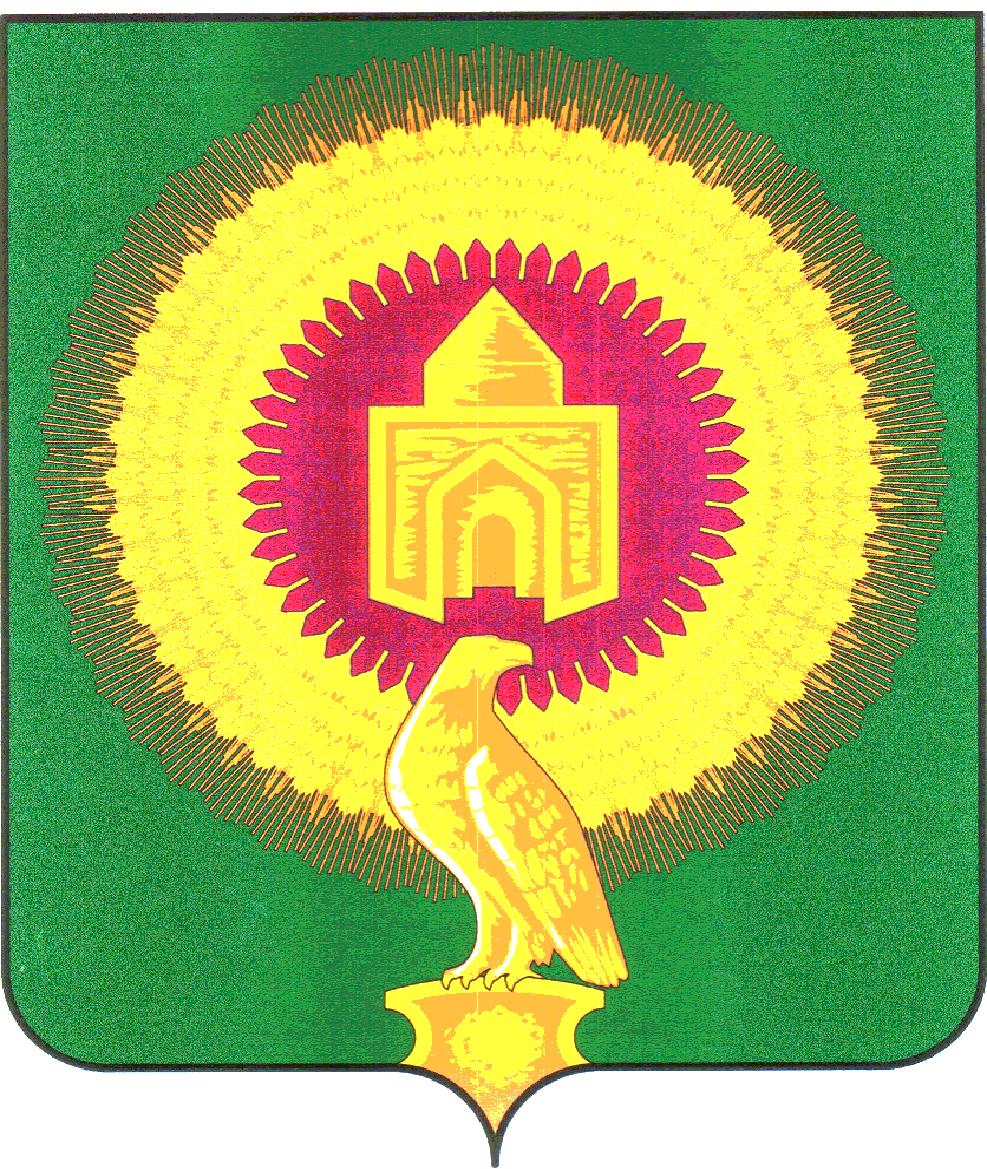 СОВЕТ ДЕПУТАТОВПОКРОВСКОГО СЕЛЬСКОГО ПОСЕЛЕНИЯВАРНЕНСКОГО МУНИЦИПАЛЬНОГО РАЙОНАЧЕЛЯБИНСКОЙ ОБЛАСТИРЕШЕНИЕот __________ 2022 года    № ______Об  исполнении бюджетаПокровского сельского поселенияза 2021 годЗаслушав доклад старшего специалиста по финансовому контролю Лошковых В.Д. «Об  исполнении бюджета Покровского сельского поселения за 2021 год», Совет депутатов Покровского сельского поселения РЕШАЕТ:1. Утвердить отчет об исполнении бюджета Покровского сельского поселения за 2021 год по доходам в сумме 14047,16 тыс. рублей, по расходам в сумме 13812,47 тыс. рублей с превышением доходов над расходами (профицит бюджета Покровского сельского поселения) в сумме 234,69 тыс. рублей со следующими показателями: - по доходам бюджета Покровского сельского поселения за 2021 год согласно приложению 1; - по расходам бюджета Покровского сельского поселения по ведомственной структуре расходов бюджета за 2021 год согласно приложению 2; - по расходам бюджета Покровского сельского поселения поразделам, подразделам, целевым статьям и видам расходов классификации расходов бюджета за 2021 год согласно приложению 3;- по источникам внутреннего финансирования дефицита бюджета Покровского сельского поселения за 2021 год согласно приложению 4. 2. Настоящее решение вступает в силу со дня его подписания и обнародования.Глава Покровского сельского поселения	С.М.ЛебедевПредседатель Совета депутатов	О.Н.ЕспаеваПриложение № 1к проекту решения Совета депутатов Покровского сельского поселения «Об исполнении бюджета Покровского сельского поселения за 2021 год»от __________ 2022 года  № ___Доходы бюджета  Покровского сельского поселения за 2021 годтыс.рублейПриложение № 2к проекту решения Совета депутатов Покровского сельского поселения «Об исполнении бюджета Покровского сельского поселения за 2021 год»от __________ 2022 года  № ___Расходы бюджета  Покровского сельского поселения за 2021 год по ведомственной структуре расходов бюджета	тыс.рублейПриложение № 3к проекту решения Совета депутатов Покровского сельского поселения «Об исполнении бюджета Покровского сельского поселения за 2021 год»от __________ 2022 года  № ___Расходы бюджета сельского поселения за 2021 год по разделам, подразделам, целевым статьям и видам расходов классификации расходов бюджетаПокровского сельского поселениятыс.рублейПриложение № 4к проекту решения Совета депутатов Покровского сельского поселения «Об исполнении бюджета Покровского сельского поселения за 2021 год»от __________ 2022 года  № ___Источники внутреннего финансирования дефицита бюджета Покровского сельского поселения за 2021 годтыс. рублейГл. администраторКВДНаименование КВДЗачисленоИтого14 047,161821 449,051821.01.02010.01.1000.110Налог на доходы физических лиц с доходов, источником которых является налоговый агент, за исключением доходов, в отношении которых исчисление и уплата налога осуществляются в соответствии со статьями 227, 227.1 и 228 Налогового кодекса Российской Федерации (сумма платежа (перерасчеты, недоимка и задолженность по соответствующему платежу, в том числе по отмененному)60,561821.01.02010.01.2100.110Налог на доходы физических лиц с доходов, источником которых является налоговый агент, за исключением доходов, в отношении которых исчисление и уплата налога осуществляются в соответствии со статьями 227, 227.1 и 228 Налогового кодекса Российской Федерации (пени по соответствующему платежу)0,021821.01.02010.01.3000.110Налог на доходы физических лиц с доходов, источником которых является налоговый агент, за исключением доходов, в отношении которых исчисление и уплата налога осуществляются в соответствии со статьями 227, 227.1 и 228 Налогового кодекса Российской Федерации (суммы денежных взысканий (штрафов) по соответствующему платежу согласно законодательству Российской Федерации)0,061821.01.02020.01.2100.110Налог на доходы физических лиц с доходов, полученных от осуществления деятельности физическими лицами, зарегистрированными в качестве индивидуальных предпринимателей, нотариусов, занимающихся частной практикой, адвокатов, учредивших адвокатские кабинеты, и других лиц, занимающихся частной практикой в соответствии со статьей 227 Налогового кодекса Российской Федерации (пени по соответствующему платежу)0,001821.01.02030.01.1000.110Налог на доходы физических лиц с доходов, полученных физическими лицами в соответствии со статьей 228 Налогового кодекса Российской Федерации (сумма платежа (перерасчеты, недоимка и задолженность по соответствующему платежу, в том числе по отмененному)1,511821.01.02030.01.2100.110Налог на доходы физических лиц с доходов, полученных физическими лицами в соответствии со статьей 228 Налогового кодекса Российской Федерации (пени по соответствующему платежу)0,031821.01.02030.01.3000.110Налог на доходы физических лиц с доходов, полученных физическими лицами в соответствии со статьей 228 Налогового кодекса Российской Федерации (суммы денежных взысканий (штрафов) по соответствующему платежу согласно законодательству Российской Федерации)0,011821.05.03010.01.1000.110Единый сельскохозяйственный налог (сумма платежа (перерасчеты, недоимка и задолженность по соответствующему платежу, в том числе по отмененному)44,531821.05.03010.01.2100.110Единый сельскохозяйственный налог (пени по соответствующему платежу)1,871821.06.01030.10.1000.110Налог на имущество физических лиц, взимаемый по ставкам, применяемым к объектам налогообложения, расположенным в границах сельских поселений (сумма платежа (перерасчеты, недоимка и задолженность по соответствующему платежу, в том числе по отмененному)150,311821.06.01030.10.2100.110Налог на имущество физических лиц, взимаемый по ставкам, применяемым к объектам налогообложения, расположенным в границах сельских поселений (пени по соответствующему платежу)2,731821.06.06033.10.1000.110Земельный налог с организаций, обладающих земельным участком, расположенным в границах сельских поселений (сумма платежа (перерасчеты, недоимка и задолженность по соответствующему платежу, в том числе по отмененному)348,941821.06.06033.10.2100.110Земельный налог с организаций, обладающих земельным участком, расположенным в границах сельских поселений (пени по соответствующему платежу)5,971821.06.06043.10.1000.110Земельный налог с физических лиц, обладающих земельным участком, расположенным в границах сельских поселений (сумма платежа (перерасчеты, недоимка и задолженность по соответствующему платежу, в том числе по отмененному)826,421821.06.06043.10.2100.110Земельный налог с физических лиц, обладающих земельным участком, расположенным в границах сельских поселений (пени по соответствующему платежу)6,911821.09.04053.10.1000.110Земельный налог (по обязательствам, возникшим до 1 января 2006 года), мобилизуемый на территориях сельских поселений (сумма платежа (перерасчеты, недоимка и задолженность по соответствующему платежу, в том числе по отмененному)-0,811821.09.04053.10.2100.110Земельный налог (по обязательствам, возникшим до 1 января 2006 года), мобилизуемый на территориях сельских поселений (пени по соответствующему платежу)-0,0183512 598,118351.08.04020.01.1000.110Государственная пошлина за совершение нотариальных действий должностными лицами органов местного самоуправления, уполномоченными в соответствии с законодательными актами Российской Федерации на совершение нотариальных действийсумма платежа (перерасчеты, недоимка и задолженность по соответствующему платежу, в том числе по отмененному)3,248351.11.05025.10.0000.120Доходы, получаемые в виде арендной платы, а также средства от продажи права на заключение договоров аренды за земли, находящиеся в собственности сельских поселений (за исключением земельных участков муниципальных бюджетных и автономных учреждений)331,698351.11.05075.10.0000.120Доходы от сдачи в аренду имущества, составляющего казну сельских поселений (за исключением земельных участков)0,218351.14.02053.10.0000.440Доходы от реализации иного имущества, находящегося в собственности сельских поселений (за исключением имущества муниципальных бюджетных и автономных учреждений, а также имущества муниципальных унитарных предприятий, в том числе казенных), в части реализации материальных запасов по указанному имуществу45,008352.02.16001.10.0000.150Дотации бюджетам сельских поселений на выравнивание бюджетной обеспеченности из бюджетов муниципальных районов4 281,108352.02.30024.10.0000.150Субвенции бюджетам сельских поселений на выполнение передаваемых полномочий субъектов Российской Федерации96,838352.02.35118.10.0000.150Субвенции бюджетам сельских поселений на осуществление первичного воинского учета на территориях, где отсутствуют военные комиссариаты114,108352.02.40014.10.0000.150Межбюджетные трансферты, передаваемые бюджетам сельских поселений из бюджетов муниципальных районов на осуществление части полномочий по решению вопросов местного значения в соответствии с заключенными соглашениями3 478,258352.02.49999.10.0000.150Прочие межбюджетные трансферты, передаваемые бюджетам сельских поселений4 247,70Наименование кодаКВСРКФСРКЦСРКВРСуммаИтого13 812,47Администрация Покровского сельского поселения Варненского муниципального района Челябинской области83513 812,47ОБЩЕГОСУДАРСТВЕННЫЕ ВОПРОСЫ83501003 174,48Непрограммные направления деятельности83501029900000000519,52Расходы на выплаты персоналу в целях обеспечения выполнения функций государственными (муниципальными) органами, казенными учреждениями, органами управления государственными внебюджетными фондами83501029900420301100519,52Непрограммные направления деятельности835010499000000001 912,31Расходы на выплаты персоналу в целях обеспечения выполнения функций государственными (муниципальными) органами, казенными учреждениями, органами управления государственными внебюджетными фондами83501049900420401100956,13Закупка товаров, работ и услуг для обеспечения государственных (муниципальных) нужд83501049900420401200928,28Межбюджетные трансферты8350104990042040150021,57Иные бюджетные ассигнования835010499089204018006,33Непрограммные направления деятельности83501069900000000599,08Расходы на выплаты персоналу в целях обеспечения выполнения функций государственными (муниципальными) органами, казенными учреждениями, органами управления государственными внебюджетными фондами83501069900420401100599,08Проведение выборов и референдумов8350107020000000070,44Иные бюджетные ассигнования8350107020000002080070,44Муниципальная программа "Эффективное использование и распоряжение муниципальным имуществом, оценка недвижимости, мероприятия по землеустройству и землепользованию на территории Варненского муниципального района Челябинской области"8350113390000000020,00Закупка товаров, работ и услуг для обеспечения государственных (муниципальных) нужд8350113390003901П20020,00Непрограммные направления деятельности8350113990000000053,12Закупка товаров, работ и услуг для обеспечения государственных (муниципальных) нужд8350113990092030020053,12НАЦИОНАЛЬНАЯ ОБОРОНА8350200114,10Государственная программа Челябинской области «Обеспечение общественной безопасности в Челябинской области»83502034600000000114,10Расходы на выплаты персоналу в целях обеспечения выполнения функций государственными (муниципальными) органами, казенными учреждениями, органами управления государственными внебюджетными фондами83502034630051180100114,10НАЦИОНАЛЬНАЯ ЭКОНОМИКА83504001 747,40Муниципальная программа "Содержание, ремонт и капитальный ремонт автомобильных дорог общего пользования Варненского муниципального района Челябинской области"83504091800000000858,97Закупка товаров, работ и услуг для обеспечения государственных (муниципальных) нужд83504091800018001200858,97Муниципальная программа "Повышение безопасности дорожного движения и создание безопасных условий для условий для движения пешеходов в Варненском муниципальном районе Челябинской области"83504092400000000300,00Закупка товаров, работ и услуг для обеспечения государственных (муниципальных) нужд83504092400024002200300,00Муниципальная программа "Развитие дорожного хозяйства Варненского муниципального района Челябинской области"83504096500000000588,43Закупка товаров, работ и услуг для обеспечения государственных (муниципальных) нужд835040965000S6050200588,43ЖИЛИЩНО-КОММУНАЛЬНОЕ ХОЗЯЙСТВО83505003 919,47Муниципальная программа "Комплексное развитие систем коммунальной инфраструктуры Варненского муниципального района Челябинской области"8350501090000000068,24Закупка товаров, работ и услуг для обеспечения государственных (муниципальных) нужд8350501096000900120068,24Муниципальная программа "Благоустройство территории Варненского сельского поселения Варненского муниципального района Челябинской области"835050380000000002 403,30Закупка товаров, работ и услуг для обеспечения государственных (муниципальных) нужд8350503800008001П2002 032,52Закупка товаров, работ и услуг для обеспечения государственных (муниципальных) нужд8350503800008004П200370,78Непрограммные направления деятельности8350503990000000017,11Закупка товаров, работ и услуг для обеспечения государственных (муниципальных) нужд8350503990600050020017,11Муниципальная программа "Комплексное развитие систем коммунальной инфраструктуры Варненского муниципального района Челябинской области"835050509000000001 430,83Закупка товаров, работ и услуг для обеспечения государственных (муниципальных) нужд83505050910009001200284,27Иные бюджетные ассигнования83505050910009001800646,16Закупка товаров, работ и услуг для обеспечения государственных (муниципальных) нужд8350505091000900220035,70Закупка товаров, работ и услуг для обеспечения государственных (муниципальных) нужд8350505093000900220016,73Закупка товаров, работ и услуг для обеспечения государственных (муниципальных) нужд83505050930102000200447,98ОХРАНА ОКРУЖАЮЩЕЙ СРЕДЫ8350600214,67Муниципальная программа "Создание и содержание мест (площадок) накопления твердых коммунальных отходов на территории Варненского муниципального района Челябинской области"83506056400000000214,67Закупка товаров, работ и услуг для обеспечения государственных (муниципальных) нужд8350605640G243120200214,67КУЛЬТУРА, КИНЕМАТОГРАФИЯ83508004 539,74Муниципальная программа "Развитие сферы культуры в Варненском муниципальном районе"835080163000000004 539,74Расходы на выплаты персоналу в целях обеспечения выполнения функций государственными (муниципальными) органами, казенными учреждениями, органами управления государственными внебюджетными фондами8350801630006301П1002 718,20Закупка товаров, работ и услуг для обеспечения государственных (муниципальных) нужд8350801630006301П2001 694,54Иные бюджетные ассигнования8350801630006301П8001,50Закупка товаров, работ и услуг для обеспечения государственных (муниципальных) нужд8350801630006302П2007,00Закупка товаров, работ и услуг для обеспечения государственных (муниципальных) нужд8350801630006303П200118,50СОЦИАЛЬНАЯ ПОЛИТИКА835100096,83Государственная программа Челябинской области "Развитие социальной защиты населения в Челябинской области"8351003280000000096,83Расходы на выплаты персоналу в целях обеспечения выполнения функций государственными (муниципальными) органами, казенными учреждениями, органами управления государственными внебюджетными фондами8351003282002838010096,83ФИЗИЧЕСКАЯ КУЛЬТУРА И СПОРТ83511005,78Муниципальная программа "Развитие физической культуры и спорта в Варненском муниципальном районе Челябинской области"835110220000000005,78Закупка товаров, работ и услуг для обеспечения государственных (муниципальных) нужд8351102200002001П2005,78Наименование кодаКФСРКЦСРКВРСуммаИтого13 812,47ОБЩЕГОСУДАРСТВЕННЫЕ ВОПРОСЫ01003 174,48Непрограммные направления деятельности01029900000000519,52Расходы на выплаты персоналу в целях обеспечения выполнения функций государственными (муниципальными) органами, казенными учреждениями, органами управления государственными внебюджетными фондами01029900420301100519,52Непрограммные направления деятельности010499000000001 912,31Расходы на выплаты персоналу в целях обеспечения выполнения функций государственными (муниципальными) органами, казенными учреждениями, органами управления государственными внебюджетными фондами01049900420401100956,13Закупка товаров, работ и услуг для обеспечения государственных (муниципальных) нужд01049900420401200928,28Межбюджетные трансферты0104990042040150021,57Иные бюджетные ассигнования010499089204018006,33Непрограммные направления деятельности01069900000000599,08Расходы на выплаты персоналу в целях обеспечения выполнения функций государственными (муниципальными) органами, казенными учреждениями, органами управления государственными внебюджетными фондами01069900420401100599,08Проведение выборов и референдумов0107020000000070,44Иные бюджетные ассигнования0107020000002080070,44Муниципальная программа "Эффективное использование и распоряжение муниципальным имуществом, оценка недвижимости, мероприятия по землеустройству и землепользованию на территории Варненского муниципального района Челябинской области"0113390000000020,00Закупка товаров, работ и услуг для обеспечения государственных (муниципальных) нужд0113390003901П20020,00Непрограммные направления деятельности0113990000000053,12Закупка товаров, работ и услуг для обеспечения государственных (муниципальных) нужд0113990092030020053,12НАЦИОНАЛЬНАЯ ОБОРОНА0200114,10Государственная программа Челябинской области «Обеспечение общественной безопасности в Челябинской области»02034600000000114,10Расходы на выплаты персоналу в целях обеспечения выполнения функций государственными (муниципальными) органами, казенными учреждениями, органами управления государственными внебюджетными фондами02034630051180100114,10НАЦИОНАЛЬНАЯ ЭКОНОМИКА04001 747,40Муниципальная программа "Содержание, ремонт и капитальный ремонт автомобильных дорог общего пользования Варненского муниципального района Челябинской области"04091800000000858,97Закупка товаров, работ и услуг для обеспечения государственных (муниципальных) нужд04091800018001200858,97Муниципальная программа "Повышение безопасности дорожного движения и создание безопасных условий для условий для движения пешеходов в Варненском муниципальном районе Челябинской области"04092400000000300,00Закупка товаров, работ и услуг для обеспечения государственных (муниципальных) нужд04092400024002200300,00Муниципальная программа "Развитие дорожного хозяйства Варненского муниципального района Челябинской области"04096500000000588,43Закупка товаров, работ и услуг для обеспечения государственных (муниципальных) нужд040965000S6050200588,43ЖИЛИЩНО-КОММУНАЛЬНОЕ ХОЗЯЙСТВО05003 919,47Муниципальная программа "Комплексное развитие систем коммунальной инфраструктуры Варненского муниципального района Челябинской области"0501090000000068,24Закупка товаров, работ и услуг для обеспечения государственных (муниципальных) нужд0501096000900120068,24Муниципальная программа "Благоустройство территории Варненского сельского поселения Варненского муниципального района Челябинской области"050380000000002 403,30Закупка товаров, работ и услуг для обеспечения государственных (муниципальных) нужд0503800008001П2002 032,52Закупка товаров, работ и услуг для обеспечения государственных (муниципальных) нужд0503800008004П200370,78Непрограммные направления деятельности0503990000000017,11Закупка товаров, работ и услуг для обеспечения государственных (муниципальных) нужд0503990600050020017,11Муниципальная программа "Комплексное развитие систем коммунальной инфраструктуры Варненского муниципального района Челябинской области"050509000000001 430,83Закупка товаров, работ и услуг для обеспечения государственных (муниципальных) нужд05050910009001200284,27Иные бюджетные ассигнования05050910009001800646,16Закупка товаров, работ и услуг для обеспечения государственных (муниципальных) нужд0505091000900220035,70Закупка товаров, работ и услуг для обеспечения государственных (муниципальных) нужд0505093000900220016,73Закупка товаров, работ и услуг для обеспечения государственных (муниципальных) нужд05050930102000200447,98ОХРАНА ОКРУЖАЮЩЕЙ СРЕДЫ0600214,67Муниципальная программа "Создание и содержание мест (площадок) накопления твердых коммунальных отходов на территории Варненского муниципального района Челябинской области"06056400000000214,67Закупка товаров, работ и услуг для обеспечения государственных (муниципальных) нужд0605640G243120200214,67КУЛЬТУРА, КИНЕМАТОГРАФИЯ08004 539,74Муниципальная программа "Развитие сферы культуры в Варненском муниципальном районе"080163000000004 539,74Расходы на выплаты персоналу в целях обеспечения выполнения функций государственными (муниципальными) органами, казенными учреждениями, органами управления государственными внебюджетными фондами0801630006301П1002 718,20Закупка товаров, работ и услуг для обеспечения государственных (муниципальных) нужд0801630006301П2001 694,54Иные бюджетные ассигнования0801630006301П8001,50Закупка товаров, работ и услуг для обеспечения государственных (муниципальных) нужд0801630006302П2007,00Закупка товаров, работ и услуг для обеспечения государственных (муниципальных) нужд0801630006303П200118,50СОЦИАЛЬНАЯ ПОЛИТИКА100096,83Государственная программа Челябинской области "Развитие социальной защиты населения в Челябинской области"1003280000000096,83Расходы на выплаты персоналу в целях обеспечения выполнения функций государственными (муниципальными) органами, казенными учреждениями, органами управления государственными внебюджетными фондами1003282002838010096,83ФИЗИЧЕСКАЯ КУЛЬТУРА И СПОРТ11005,78Муниципальная программа "Развитие физической культуры и спорта в Варненском муниципальном районе Челябинской области"110220000000005,78Закупка товаров, работ и услуг для обеспечения государственных (муниципальных) нужд1102200002001П2005,78Код бюджетной классификации Российской ФедерацииНаименование источника средствСумма835 01050201100000510Источники внутреннего финансирования дефицитов бюджетов-234,69835 01050201100000610Изменение остатков средств на счетах по учёту средств бюджета-234,69